Circular n.º 165/2018                        Osasco, 17 de abril de 2018.   Srs. (as) Diretores (as) de Escola,Srs. (as) Professores (as) Coordenadores, Assunto: Campanha do Agasalho 2018              A Dirigente Regional de Ensino, no uso de suas atribuições legais, e a Coordenação Regional do Programa Escola da Família informam que este mês deu início a Campanha do Agasalho 2018.	                    A participação conta com todas as unidades escolares estaduais,  participando da Campanha de Solidariedade através de coletas de roupas e cobertores (em bom estado),  para posterior distribuição aos mais necessitados da própria U.E ou entidades carentes no Município de Osasco          As escolas deverão fazer um portfólio com as fotos recebendo e doando, colocando a quantidade de peças arrecadadas e doadas, bem como o nome da instituição recebedora e enviar via e-mail para: npe@educacao.sp.gov.br   Data de entrega: 30 de maio de 2018.Atenciosamente,                                                                                                            Irene Machado Pantelidakis                                                                                                            Dirigente Regional de Ensino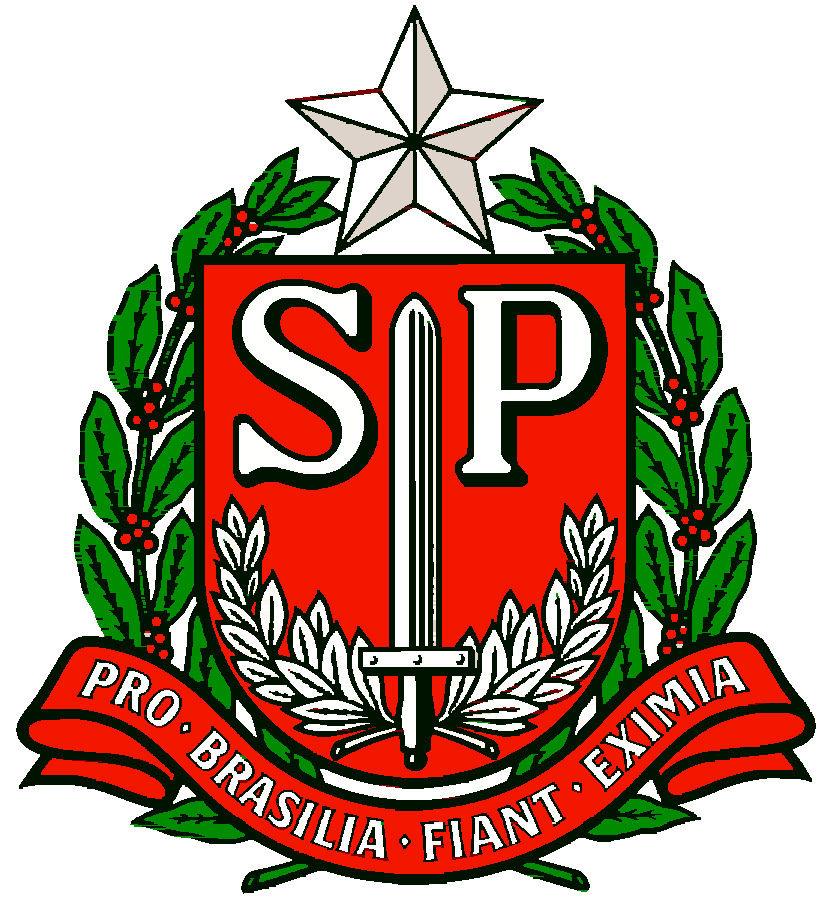 GOVERNO DO ESTADO DE SÃO PAULOSECRETARIA DE ESTADO DA EDUCAÇÃODIRETORIA DE ENSINO REGIÃO OSASCONÚCLEO PEDAGÓGICO